							Исупова Алена Владимировна,учитель начальных классов,1 кв. к.МКОУ «Куркинская ООШ»22.03.2017 г.Единый методический день по теме«Создание эффективных педагогических условий для повышения качества образования».  Мастер-класс по теме «Эффективность урока как средство повышения качества образования».Одной из задач образования на современном этапе является повышение эффективности урока как средства повышения качества образования. При этом очень важно определить основные положения в оценке качества и определить проблемы, мешающие этому движению. Что такое «эффективность»? Слово «эффективность» в переводе означает – результат, какого-либо действия. Урок является основным компонентом школьного образования.«Иду на урок!». Из года в год миллионы учителей произносят эту фразу. А с чем мы идем на урок? Давайте поставим вопросы, которые каждый из нас задает себе, перед тем как идти на урок. Да, Вы правы. «Иду на урок! С чем? Для чего и, главное, для кого? Что ожидает каждого из нас на уроке? Каким он нам видится?  Как добиться желаемого результата, достичь планируемых результатов. Прохождение ли программного материала при абсолютной тишине и повиновение учащихся? Гладких ли ответов отдельных ребят по пройденному материалу, или горячих споров, поисков, полноценного участия в коллективном труде всех?»Мы постоянно задаем себе вопросы: что мы знаем об уроке, каким должен быть эффективный урок, каким он может быть, если грамотность и мастерство учителя соединяются, как в эффективном уроке соседствует традиционное и новое?Что является главной составной частью любого учебного процесса? Да вы правы,  главной составной частью любого учебного процесса является урок. Именно на нем сосредотачивается основное внимание не только учащегося, но и педагога. Поэтому качество подготовки учеников по тому или иному предмету во многом зависит от уровня проведения урока, его методологической и содержательной наполненности, а также от царящей в классе атмосферы.Как же добиться высоких показателей учебного процесса? Для этого преподаватель должен тщательно подготовить все этапы современного урока по ФГОС. Стандарт содержит в себе рекомендации, позволяющие не только вооружить учащихся умениями и знаниями, но и подсказать педагогу, что сделать для того, чтобы все происходящее в классе вызывало у воспитанников подлинную увлеченность и искренний интерес.Все этапы урока по ФГОС в начальной школе имеют своей целью подготовить учащегося к саморазвитию. Какими умениями овладеет ученик? При этом предполагается, что младший школьник получит умение:Самостоятельно выбирать цели, адекватные имеющимся у него способностям;Ставить перед собой задачи и принимать решения;Самостоятельно находить пути решения нестандартных ситуаций;Осуществлять контроль над собственными действиями;Согласовать свою точку зрения с другими людьми и общаться с ними.Другими словами, современного урока в условиях ФГОС ставят своей целью превратить современного ребенка из пассивного слушателя в исследователя, добывающего знания и работающего с другими детьми самостоятельно. Тема единого методического дня «Создание эффективных педагогических условий для повышения качества образования».  Одним из важнейших условий является роль учителя.  Он должен быть настоящим профессионалом и иметь желание раскрыть способности каждого ученика. Это главный ресурс учебного процесса, без которого становятся  невозможными современные требования ФГОС, предполагающие организацию учебно-воспитательной деятельности в школе.Сегодня вашему вниманию я предлагаю урок русского языка во 2 классе. Тип урока:обобщение и систематизация знаний  по теме «Имя существительное».Данный урок построен с включением элемента  технологии развития критического мышления.  Используемый прием – «Кластер».Уважаемые коллеги, давайте вспомним, что такое кластер?Кла́стер (англ. cluster — скопление, кисть, рой) — объединение нескольких однородных элементов, которое может рассматриваться как самостоятельная единица, обладающая определенными свойствами.В чем чуть приема? Суть приёма - представление информации в графическом оформлении.Какова цель  приёма: кластер используется, когда нужно собрать у учеников все идеи или ассоциации связанные с каким-либо понятием (например, с темой урока).Ход урокаІ Стадия Вызова1. Психологический настрой на работу.- Здравствуйте, ребята!- Здравствуй, наш урок!- Где ты рождаешься, урок?- В классной комнате? Но ты не можешь жить там один, ты ведь не можешь существовать без меня. Я тебя обдумываю, планирую, провожу. Вот и получается, что ты живешь в моей голове, в моём сердце.- Но ты не можешь существовать и без моих любимых учеников, ты несёшь свет в их души! Урок, ты солнце! А солнце согревает нас своим теплом!2. Коррекция настроенияПогладьте себя по головеОбнимите себяПожмите соседу рукуУлыбнитесь друг другу- Надеюсь, ваше настроение улучшилось?- Давайте вместе постараемся, чтобы наше хорошее настроение сохранилось на весь урок.- Девизом нашего урока сегодня будет следующая пословица. Начнём с её проговаривания: Дерево держится корнями, а человек друзьями.- Ребята, а как вы понимаете эту пословицу?- Нам предстоит много работать на уроке. А без дружбы и взаимопомощи, нам никак не обойтись. Поэтому вам....1.Нужно иметь зоркий глаз2. Уметь слушать и слышать друг другаАктуализация опорных знаний.1) Минутка чистописания- Начнём мы наш урок с минутки чистописания - Отгадайте букву, которую мы сегодня будем писать. Ключ к отгадке зашифрован в задании. Прочитай слова и подбери к ним слова противоположные по смыслу.короткий - ....(длинный)враг - ...(друг)ночь - ...(день)злая - ....(добрая)- Какую букву мы будем писать? Объясните свой выбор.- Верно! Сегодня мы будем писать заглавную и строчную букву Дд. (показ на доске)- Поставьте точку под той буквой, которая у вас получилась лучше всего. (самооценка)2) Словарная работа. (слайд №4)- Какие звуки обозначает эта буква? Какие они?- Я подобрала несколько слов, которые начинаются на эту буквуДевочка, дружить, деревня, дятел, дорога,- Прочитайте их и найдите лишнее слово. Почему оно лишнее? (дружить - обозначает действие, отвечает на вопрос что делать?)-Выписываем все остальные слова, ставим ударение и подчёркиваем непроверяемые безударные гласные.- Оценить свою работу на уроке вы сможете с помощью Солнышка. Познакомьтесь с опорой, которая расскажет вам, что обозначает каждое солнышко (на доске)Справился! Всё отлично! (улыбающееся солнышко) – 2 баллаСомневаюсь! Есть вопросы! (серьезное солнышко) – 1 баллНе справился! Было трудно! (грустное солнышко) – 0 баллов-Нарисуйте ваше солнышко на листах самооценки.3) Постановка учебной задачи и критериев успехаЗвучит звук сообщения sos.- Что это за странный звук? Что случилось?- К нам сегодня поступило срочное сообщение!Давайте его прочитаем (один из учащихся читает его на слайде)-Внимание! Внимание!Потерялась часть речи!Просим помощи! (Царство Морфологии)- Что будем делать? (искать)- С чего начнём поиск? (со сбора информации)-Какую информацию нам необходимо выяснить?1. Как называется часть речи? 2. На какие вопросы отвечает?3. Что обозначает?4.Какие имеет постоянные признаки?5. Как изменятся? Непостоянные признаки.4) Постановка учебной цели- Какова же наша конечная цель? (ответы детей)- Наша цель: найти часть речи и собрать информацию о ней5) Введение в замысел урока- А как называют тех людей, которые ищут, какой либо предмет или кого-то, добывая информацию? (ответы учащихся)- Мы будем сегодня следопытами. А кто такие следопыты?- Я попросила ученицу нашего класса заглянуть в толковый словарь и узнать значение этого слова"Словарь Ожегова говорит о том, что слово следопыт имеет два значения:Следопыт — охотник, выслеживающий зверя по следам Следопыт — человек, который собирает материалы о былых исторических событиях, об исторических лицах - Как вы думаете, какое значение слова больше подходит нам?- Ну, полученную информацию нужно куда, то записывать!- У вас на партах лежат Листы по сбору информации в виде таблицы. В эту таблицу вы и будете записать полученную информацию об этой части речи.Ну, что же нам пора в путь, юные следопыты! Время не ждёт!ІІ Стадия Осмысления1. "Островок прошлого"- Часть речи, которую мы сегодня должны найти появилась очень давно, поэтому чтобы собрать информацию о ней нам нужно заглянуть в прошлое (картинка первобытных людей) У вас на жёлтых карточках записаны слова в столбиках. Как вы думаете, какое слово в каждом столбике появилась у древних людей раньше, чем другие? Подчеркните его.Карточка №1зверьзвериныйозверелрыбачитьрыбарыбнаяогненныйогнемётогонь- А почему вы выбрали эти слова?- Конечно, человек сначала придумал имя каждому предмету.- А на какие вопросы отвечают эти слова? (кто? что?)- Можете ли вы назвать имя этой части речи?- Конечно это ИМЯ СУЩЕСТВИТЕЛЬНОЕ- Какую же информацию мы занесем в лист сбора информации?- Оцените свою работу, используя солнышки.2. Долина "Окружающий мир"- Первобытные люди, познавая природу, называли окружающие предметы и явления.- Чтобы собрать новую информацию об имени существительном мы отправимся с вами в долину " Окружающий мир"- Какие предметы относятся к окружающему миру? (предметы природы и предметы сделанные руками человека)- Рассмотрите картинки на слайде. Распределите эти слова на два столбика и запишите в тетрадь (Корова, снег, учитель, бабочка, линейка, змея, стол) - слайд- Какие получились у вас слова в каждом столбике?- По какому признаку вы их делили? Объясните свой выбор.Самопроверка (на слайде появляются правильные ответы) - слайд- Как называются слова каждой группы?- Одушевлённые и неодушевлённые-постоянные признаки имён существительных.- Запишите эту информацию в таблицу- Оцените свою работу.3. Страна "Мультяшкино"- А теперь мы отправляемся в одну из самых любих мест всех детей в страну "Мультяшкино"- Посмотрите на слайд и скажите, кадрики  из одного мультфильма вы здесь видите?- Как называется этот мульфильм? (Трое из Простоквашино)- Вы помните всех его героев? Вот сейчас мы это проверим.- Возьмите оранжевую карточку. Вспомни, как звали героев этого мульфильма и найди соответствиякот Шарикпёс Муркакорова Матроскинпочтальон Дядя Фёдормальчик Печкин- Проверим, правильно ли вы справились с заданием. - Чем различаются по написанию слова первого и второго столбика?- Почему слова во 2 столбике написаны с большой буквы?- Какие ещё слова называются именами собственными? Как называются остальные слова? (нарицательными)-Собственные и нарицательные - тоже постоянные признаки имён существительных.- Запишите эту информацию в таблицу.- Оцените свою работу.4. Физминутка"У жирафа пятна, пятна".5. «Тайны русского языка»-Движемся дальше мои следопыты. Следующая страница "Тайны русского языка" слайд №13- Подбери к слову Родина однокоренные слова: родители, родня, родственники, природа, народ. Какой у них корень?- Одним из самых главных славянских богов являлся Род. Именно он указал людям, что их главная задача на земле - продолжение рода- О каком постоянном признаке пойдёт речь? (о роде)- Сколько родов у имени существительного? Назови их.- Какие существуют способы определения рода?Возьмите белую карточку и определите род имён существительныхКарточка №3молокоземляпортфельмышьягодасолнцерожьмороз- Какие слова вы отнесли к мужскому роду и почему?- Какие слова вы отнесли к женскому роду и почему?- Какие слова вы отнесли к среднему роду и почему?- Назовите существительные, оканчивающиеся на шипящую. Почему в конце этих существительных нужен мягкий знак?-Какую информацию мы запишем в наш лист? Запишите её в таблицу (бывают ж.р., м.р., и ср.р.)- Оцените свою работу.7. Солнечный городок- Ну а сейчас мы отправляемся на последнюю станцию нашего путешествия "Солнечный городок" - Кто жил в Солнечном городке? Назови главного героя этого городка, вокруг которого крутятся все события? Незнайка считал, что грамотно писать, можно научиться очень легко и быстро. Знайка решил его проверить, и дал ему задание: Составить предложения из слов. Вот эти слова. - Составь предложения из слов. Запиши их в тетрадь. Выдели окончание в том слове, где его необходимо было изменить.1.Росли, в, душистые, ландыш, лесу.2. Соловьи, звонкую, песню, пел, свою.- Помоги Незнайке собрать предложения- Что называется предложением?- Какая часть слова помогает связывать слова в предложении?- Когда будете составлять предложения, будьте внимательны! В каждом из них есть слово, в котором нужно изменить окончание - иначе предложение будет нарушена связь.- Составление предложения. И запишите одно из них в тетрадь.- В каком слове вы изменили окончание? Сравни слово в задании и в записанном предложении.- Как изменилось слово, когда вы поменяли окончание? (по числам)- Какой можно сделать вывод об имени существительном? (изменяется по числам, т.е. может стоять в ед.ч. и во мн. ч.)-Какую информацию мы запишем в лист сбор информации?- Запиши в таблицу эту информацию.- Оцените свою работу.ІІІ Стадия Рефлексии1. Возвращение к поставленной цели и критериям успеха.-Ну, что же, юные следопыты, наше путешествие подошло к концу. Давайте вернёмся к поставленной цели и выясним, достигли ли мы её?-Какова была наша цель?  (наша цель: найти часть речи и собрать информацию о ней)- Какую информацию вы собрали?Учащиеся озвучивают полученную информацию.2."Гора успеха"- самооценка деятельности ( на доске прикреплён постер горы)- Сегодня мы много потрудились, чтобы собрать информацию. Преодолевали различные трудности. Это я думаю можно сравнить с поднятием на высокую гору.-Перед вами Гора успеха. Вершина горы - Всё отлично! У меня всё получилось! Середина горы - Было нетрудно. Но есть вопросы. Нужно поработать!Основание горы - Было много трудностей. Но постараюсь их преодолеть!- Посчитайте ваши набранные баллы, и нарисуйте себя на том уровне, где вы сейчас находитесьІV Домашнее задание (ученик группыА,В,С)1. Сочинить синквейн по теме урока.2. Задание по карточке.3. Упражнение в учебнике.Окончен урок, и выполнен план.Спасибо, ребята, огромное вам.За то, что упорно и дружно трудились,И знания точно уж вам пригодились.Листок самооценкиКарточка №1зверьзвериныйозверелрыбачитьрыбарыбнаяогненныйогнемётогоньКарточка №1зверьзвериныйозверелрыбачитьрыбарыбнаяогненныйогнемётогоньКарточка №1зверьзвериныйозверелрыбачитьрыбарыбнаяогненныйогнемётогоньКарточка №1зверьзвериныйозверелрыбачитьрыбарыбнаяогненныйогнемётогоньКарточка №1зверьзвериныйозверелрыбачитьрыбарыбнаяогненныйогнемётогоньКарточка №1зверьзвериныйозверелрыбачитьрыбарыбнаяогненныйогнемётогоньКарточка №2кот                        Шарикпёс                        Муркакорова                  Матроскинпочтальон           Дядя Фёдормальчик               ПечкинКарточка №2кот                        Шарикпёс                        Муркакорова                  Матроскинпочтальон           Дядя Фёдормальчик               ПечкинКарточка №2кот                        Шарикпёс                        Муркакорова                  Матроскинпочтальон           Дядя Фёдормальчик               ПечкинКарточка №2кот                        Шарикпёс                        Муркакорова                  Матроскинпочтальон           Дядя Фёдормальчик               ПечкинКарточка №2кот                        Шарикпёс                        Муркакорова                  Матроскинпочтальон           Дядя Фёдормальчик               ПечкинКарточка №2кот                        Шарикпёс                        Муркакорова                  Матроскинпочтальон           Дядя Фёдормальчик               ПечкинКарточка №3молокоземляпортфельмышьягодасолнцерожьморозКарточка №3молокоземляпортфельмышьягодасолнцерожьморозКарточка №3молокоземляпортфельмышьягодасолнцерожьморозКарточка №3молокоземляпортфельмышьягодасолнцерожьморозКарточка №3молокоземляпортфельмышьягодасолнцерожьморозКарточка №3молокоземляпортфельмышьягодасолнцерожьморозЭтапы урокаСамооценка Словарная работа«Островок прошлого»Долина «Окружающий мир»Страна «Мультяшкино»Тайны русского языка«Солнечный городок»«Гора успеха»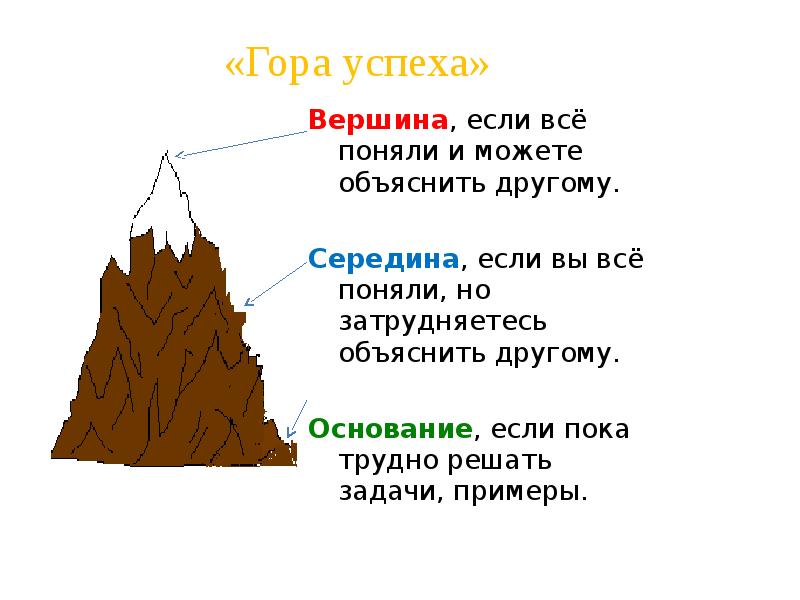 «Гора успеха»